Домашнее задание на 10.04.2020 Попов В.Р. Устройство автомобиля.Прочитайте текст в электронном учебнике ответе на вопросы, укажите названия деталей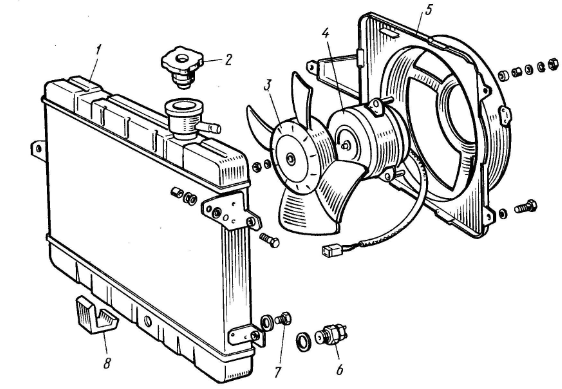 Назначение пробки радиатора -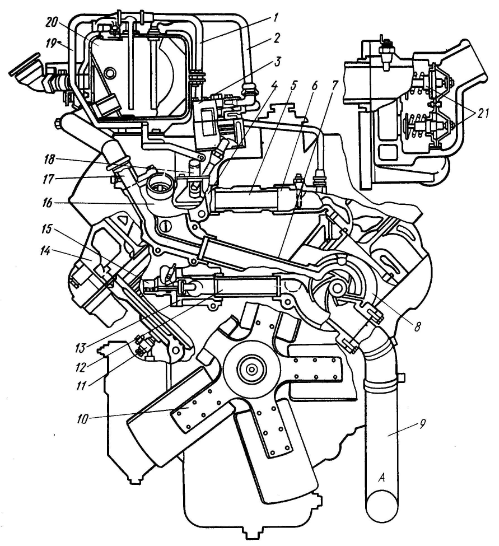 12345678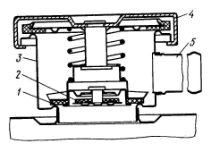 12345123456789101112131415161718192021